Додаток 15до рішення виконавчого комітетуМиргородської міської радивід «22» травня 2024 року № 267Керуюча справамивиконавчого комітету				                    Антоніна НІКІТЧЕНКО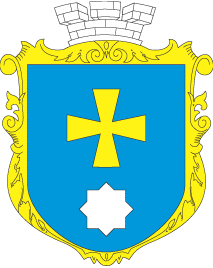 МИРГОРОДСЬКА МІСЬКА РАДАВИКОНАВЧИЙ КОМІТЕТМИРГОРОДСЬКА МІСЬКА РАДАВИКОНАВЧИЙ КОМІТЕТІнформаційна картаПризначення одноразової винагороди жінкам, яким присвоєно почесне звання україни «Мати-героїня»ІК 3-1-1500135*1.Орган, що надає послугуУправління соціального захисту населення Миргородської міської ради2.Місце подання документів та отримання результату послугиВідділ «Центр надання адміністративних послуг» виконавчого комітету Миргородської міської ради вул. Гоголя,171/1,  тел/факс (05355) 5-03-18http://myrgorod.pl.uae-mail: cnap_mirgorod@ukr.netВіддалені робочі місця відділу «Центр надання адміністративних послуг» виконавчого комітету Миргородської міської ради у сільських населених пунктах понеділок-четвер з 800 до 1700 п’ятниця з 800 до 1545перерва з 1200 до 12453.Підстава для отриманняУказ Президента України «Про присвоєння почесного звання України «Мати-героїня»4.Перелік документів, необхідних для надання послуги та вимоги до них 1) заява для виплати одноразової винагороди жінкам, яким присвоєно почесне звання України “Мати-героїня”;2) копії сторінок паспорта з даними про прізвище, ім’я та по батькові.У разі, якщо звертається уповноважена жінкою особа, також подається нотаріально засвідчений документ, що підтверджує її право представляти жінку, якій присвоєно почесне звання України „Мати-героїня”;3)заява про виплату грошової допомоги, видана відповідною банківською установою.Суб’єкт надання адміністративних послуг формує справу, до якої додає ксерокопію сторінки Указу Президента України „Про присвоєння почесного звання України  „Мати-героїня” 5. Оплата Безоплатно6.Результат послугиВиплата винагороди 7. Термін виконанняНайкоротший термін після підписання Президентом України Указу „Про присвоєння почесного звання України „Мати-героїня” 8.Спосіб подання документів/ отримання результатуЗаява та документи, необхідні для виплати винагороди, подаються особисто заявником суб’єкту надання адміністративних послуг:через посадових осіб центру надання адміністративних послуг;поштою або в електронній формі через офіційний веб-сайт Мінсоцполітики або інтегровані з ним інформаційні системи органів виконавчої влади та органів місцевого самоврядування, або Єдиний державний веб-портал електронних послуг (у разі технічної можливості) 9.Законодавчо- нормативна основаУказ Президента України від 25.12.2007 № 1254 „Про  одноразову винагороду жінкам, яким присвоєно почесне звання України „Мати-героїня”;постанова Кабінету Міністрів України від 28.02.2011 № 268 „Про виплату одноразової винагороди жінкам, яким присвоєно почесне звання України „Мати-героїня”, та одноразової матеріальної допомоги особам, які постраждали від торгівлі людьми”;наказ Міністерства соціальної політики України від 06.02.2012 № 59 „Про затвердження форм заявки про виділення бюджетних коштів, відомості виплати та звіту про виплату одноразової винагороди жінкам, яким присвоєно почесне звання України „Мати-героїня”, зареєстрований у Міністерстві юстиції України 22.02.2012 за № 276/2058910.Перелік підстав для відмови у наданні адміністративної послуги Відсутні. Винагорода виплачується всім жінкам, яким присвоєно почесне звання України  „Мати-героїня”.11Оскарження результату надання послугДії або бездіяльністю надавача адміністративної послуги можуть бути оскаржені в порядку, встановленому Законом України «Про адміністративну процедуру»:до Департаменту соціального захисту населення Полтавської обласної військової адміністрації;до суду